Cursillo UltreyaWhere: Our Lady of Good Hope Church 		7215 St. Joe Road, Fort Wayne, IN 46835When:  August 17, 2019, 7-9PMDoors Open at 6:30 for Snacks and FellowshipSnacks providedOpen to all Cursillistas, their spouses and anyone interested in learning more about Cursillo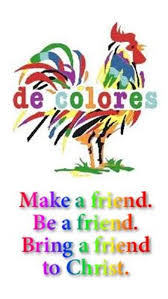 